CURRICULUM VITAE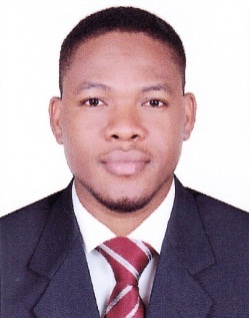 GREAT Email: great.386462@2freemail.com Dubai - U.A.ESALES REPRESENTATIVEOBJECTIVES:To enhance my knowledge which I acquired with my experience and at the same time where I can utilized my skills in problem solving  and motivating the prospect goals and challenges in every aspect within me that I may  become more productive person and better employee.PROFESSIONAL STRENGTHS:Flexible, attention to detail and ability to learn quickly Possess excellent listening and responding skills Ability to handle multiple tasks and solve customer queries efficiently Possess good sales and customer service skills Excellent administrative and organizational skills Ability to maintain basic knowledge of products, pricing, promotions, procedures, and other important issues Highly initiative to manage a busy workload without close supervision EMPLOYMENT BACKGROUND:Worked as a Sales Representative with DNL Fashions Nigeria ( 3 years) DUTIES AND RESPONSIBILITIES:Expand market penetration by building effective customer relations.Create and execute appropriate marketing plans in order to solicit business.Service both existing and prospective accounts.Perform presentations and demonstrations of products.Make telephone calls to prospective customers in order to provide product information.Develop effective proposals and quotations.Coordinate sales efforts by maintaining liaison with different departments.Meet personal sales goals by employing workable sales strategies.Assisted in identifying target markets for sales teams.Provided support in soliciting customers by calling them and setting appointments.Maintained customers’ records in databases.Assisted in monitoring competitor activity and conducting market research.Recorded customers’ orders and assisted in carrying out marketing campaigns.PERSONAL DETAILS:Gender		:	Male Marital status		:	Single  Date of Birth		:	14-01-1990Nationality		:	Nigerian Visa status		:	Tourist Visa (Long Term) Language			:	English EDUCATIONAL CERTIFICATIONS:Bsc ( Forestry & Environmental Management) DECLARATION:I certify that the above information are true and correct to the best of my knowledge and ability. If given a chance to serve you. I assure you that I will execute my duties for the total satisfaction of my superiors.